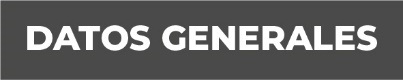 Nombre ASTRID GUADALUPE GALICIA REYESGrado de Escolaridad LICENCIATURA EN DERECHOCédula Profesional (Licenciatura) 11320431Teléfono de Oficina 228-8-14-71-71. Correo Electrónico agalicia@fiscaliaveracruz.gob.mxFormación Académica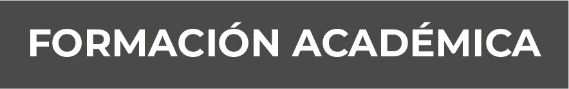 2011-2015: Licenciatura en Derecho – Universidad del Golfo de México, 
Xalapa, Veracruz, México
Título recibido, Cedula profesional para ejercer.Trayectoria Profesional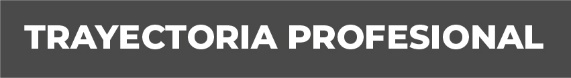 2015-2016: Despacho de Consultoría Externa CAERSA
· Asistencia Jurídica
· Se proporcionó asistencia jurídica para diversas aseguradoras de vehículos, realizando acreditaciones de propiedad, denuncias, demandas civiles, amparos y asistencia a audiencias de juicios orales
2014-2015: Mantenimiento Especializado Eléctrico
· Auxiliar.
· Altas y bajas de empleados, seguros, auxiliar contable realizando balances generales para la razón social conociendo sus áreas.
 Conocimiento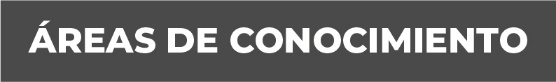 PenalCivil